TOP 7 INVESTMENT MARKETS Q4/2021 Large transactions contrasted with shortage of real estate gives good result overall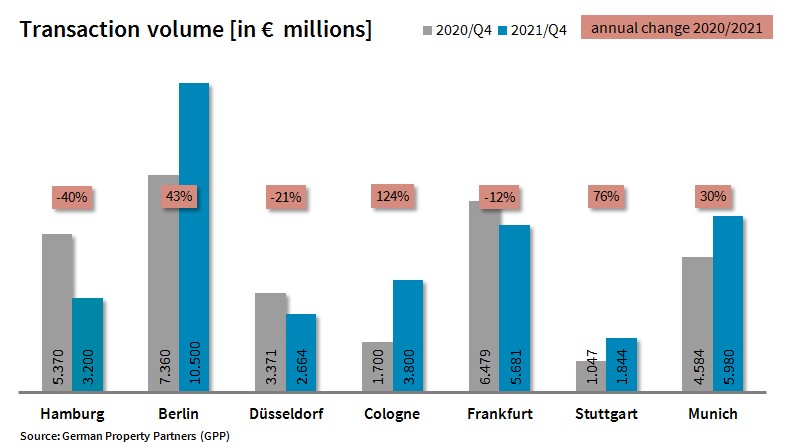 13 January 2022, Hamburg. Overall in 2021, investment in commercial properties located in Germany’s top 7 cities rose by a good 13 % compared with the first year of COVID in 2020. The total transaction volume for the year was €33.67bn. However, activity on these seven markets did vary quite considerably. “In some locations the market increasingly features very large individual transactions while the actual number of sizeable trades is trending downwards. There is unabated demand for investment-grade properties, but in many cities too little real estate is available,” remarks Andreas Rehberg, spokesperson for German Property Partners (GPP). This commercial property network consists of Grossmann & Berger, Anteon Immobilien, GREIF & CONTZEN Immobilien, blackolive and E & G Real Estate.LARGE individual TRANSACTIONS BOOST TRADING VOLUMEThe biggest rise in trading volume was seen in Cologne with growth of 124 %; the total of €3.8bn was a new record for this city on the Rhine.  This superb result owed much to RFR Holding which paid some €1.1bn for the “Rheinpark-Metropole” and “Koelnmesse” properties held in the relevant Oppenheim/Esch real estate funds. Notable results were also returned in Stuttgart (+76 %) and Berlin (+43 %) as a result of some big-ticket trades. Indeed, Germany’s national capital posted its best-ever 4th quarter result. Five trades, each with a volume of over €500m, boosted Munich’s turnover by 30 %. Due to the acute shortage of available properties, trading slumped in Hamburg (-40 %) and Düsseldorf (-21 %). In Frankfurt the usual end-of-year investment rally failed to materialize so that the transaction volume fell by 12 % year on year. Taking all top 7 cities together, total portfolio purchases accounted for 30 % less than in 2020. Office properties remain popular investmentsYear on year the proportion of international investors on the market fell by 7 percentage points in 2021 to 34 %. Whereas such actors were appreciably less active in four of the top 7 cities, they played a bigger role in Berlin, Düsseldorf and Cologne. In 2021, as in previous years, office properties remained the predominant class of asset in all 7 cities.  “Although work patterns are changing and new office concepts are emerging, offices are still considered a safe investment,” explains Rehberg. “Demand for hotels and shop properties remains far lower.” Reflecting the high demand for office properties, prime yields on these assets have contracted in all top 7 cities. Year on year, prime yields on office properties contracted by an average 0.16 percentage points to 2.69 %. Prime yields on office real estate softened most in Cologne, dropping 0.30 percentage points to 2.70 %. The lowest prime yield on this class of asset, 2.60 %, was noted in Hamburg and Berlin. Prime yield compression on industrial and logistics real estate was considerable, averaging a loss of 0.44 percentage points and falling to 3.39 %. Frankfurt and Stuttgart posted the highest decline at -0.60 percentage points.Forecast: transaction total for 2022 same or lower due to shortage of real estate on the market In view of as yet unpromising economic forecasts, it remains hard to predict how the markets for investment in commercial properties located in Germany’s top 7 cities will develop in the year ahead. “Demand for investment properties is unabated, but a lack of interesting real estate on the market will probably slow the pace of trading in many cities,” says Rehberg. Overall, GPP expects the transaction volume in 2022 to be similar to the total seen in 2021. Only in Berlin can one expect brisk trading on the market in 2022, because many properties are being offered for sale and investors have deep pockets.Top 10 known agreements | top 7 locations | 1st-4th quarters of 2021Transactions occurring in the quarter covered by this report are highlighted. Source: German Property Partners (GPP)Top 7 cities | 1st-4th quarters of 2021* Net initial yield; Source: German Property Partners (GPP)ABOUT GERMAN PROPERTY PARTNERS German Property Partners is a national network of property service providers; they are all leaders in their local markets. Membership now consists of Grossmann & Berger, Anteon Immobilien, GREIF & CONTZEN Immobilien, blackolive and E & G Real Estate. The network is remarkable for the members’ intimate knowledge of local markets, the experience of the partner firms’ long-standing property consultants and the personal dedication of the owners and directors. In Germany’s top 7 cities - Hamburg, Berlin, Düsseldorf, Cologne | Bonn, Frankfurt, Stuttgart and Munich - network partners have their own offices offering services in the field of property investment, commercial letting, corporate real estate management (CREM), property valuation and research. Rounding off the range of skills are banking, finance and administration services. Currently, more than 410 property specialists work for the network. Nationwide, German Property Partners brokered lets in 2020 involving 462,800 m² of commercial property, and managed investment transactions totalling €2.45bn.www.germanpropertypartners.de/enGerman Property Partners’ data protection declaration is available on the GPP website: www.germanpropertypartners.de/en/privacy-policy. If in future you would prefer not to receive any more information from the GPP press office, please e-mail us at presse@germanpropertypartners.de quoting as reference "Abmeldung aus Presseverteiler” / “Unsubscribe from press mailing list”. CityProject/propertyBuyer/investorVendor:Pur. price*(about €m)FFM“FOUR – T1”, Grosse Gallusstrasse 10-14Allianz Real Estate and Bayerischer VersorgungskammerGroß & Partner Grundstücksentwicklungs-gesellschaft1,400CGN“Rheinpark-Metropole” / “Koelnmesse”RFR Holding3 Oppenheim/Esch real estate funds1,100 (in total)BER“Fürst”, Kurfürstendamm 206-209Aggregate HoldingsVivion> 1,000MUC“Highlight Towers” Mies-van-der-Rohe-Strasse 6Imfarr + SNCommerz Real> 650MUC“Media Works”, Rosenheimer Strasse 145a-i / Anzinger Straße 1-17Union Investment and HinesBlackstone650MUC“Pandion Officehome”, Anzinger Straße 29Union Investment.Pandion600MUC“O2 Tower”Georg-Brauchle-RingDIC AssetGIC570FFM“Skyper”, Taunusanlage 1HDI DeutschlandAllianz Real Estate560MUC“Elementum”, Bayerstrasse 49-53Imfarr + SNCredit Suisse500BER“Victoriastadt Lofts”Schreiberhauerstrasse 30Signa Real EstateSchroder Properties for Illmarinen425HAMBERDUSCGNFFMSTUMUCTop 7Transaction volumeIn €m3,20010,5002,6643,8005,6811,8445,98033,669Changeagainst prior yr in %-40+43-21+124-12+76+30+13Prime yield*, officesin %2.602.602.802.702.752.702.702.69against prior yr 
in percentage points-0.20-0.10-0.10-0.30-0.15-0.20-0.10-0.16Prime yield*, logistics 
in %3.503.403.453.503.203.603.103.39against prior yr 
in percentage points-0.50-0.30-0.30-0.30-0.60-0.60-0.50-0.44StrongestAsset classOfficesOfficesOfficesOfficesOfficesOfficesOffices-Strongestasset class in %66567358866571-